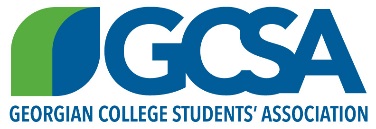 Date:  Thursday June 22, 2017Time: 3:00 P.M. to 4:00 P.M. Location: K323 Present:   Amiee Conklin 	DirectorAvery Konda  	President Jake Chevrier	VP AdministrationKavisha Shah 	VP External & Equity Marina Suvorova 	VP Athletics & Health PromotionsShannon Kelly 	VP Internal RelationsPresent:   Amiee Conklin 	DirectorAvery Konda  	President Jake Chevrier	VP AdministrationKavisha Shah 	VP External & Equity Marina Suvorova 	VP Athletics & Health PromotionsShannon Kelly 	VP Internal RelationsRegrets:Alex Blandford 	DirectorAnushka Angurala 	DirectorChristina Meredith	Manager of Student Transition & Leadership Darshak Patel 	DirectorGreg Gill 	DirectorPaulo Cardoso 	VP Student Engagement & CommunicationsShivani Talati 	DirectorRegrets:Alex Blandford 	DirectorAnushka Angurala 	DirectorChristina Meredith	Manager of Student Transition & Leadership Darshak Patel 	DirectorGreg Gill 	DirectorPaulo Cardoso 	VP Student Engagement & CommunicationsShivani Talati 	DirectorAgenda OverviewMeeting called to order: 3:01Quorum Check: Late members:Left early:Acceptance of Agenda:No amendments Meeting closed at: 4:26Next meeting is July 6, 2017 in room K323Guest Speakers/PresentersPresenterQnomy “My Visit” is a new app that acts as a virtual kiosk for the registrar’s officeYou can submit a ticket up to an hour before you actually come to campusIt is available in the app storePlease download it and help test it outHoping to have this launched for Barrie in the FallHoping to have this launched in Orillia for the first week of JulyCathy NeussAthletics UpdatePlease see attached PowerPoint presentationAthletics hires approximately 60-80 studentsCelebrating the anniversary with GCSA and TLC/TFC with t-shirts and cake on Grizzly Day (September 7)Michele McConneyNew BusinessPresenterBeach Volleyball Tournament13 years running4-6 players to play on three different levelsMoney raised will be donated to MS society Each player raises 60 to playAt least two female players per team must play240 as a total cost for a teamJuly 15 is  the tournament 8:30-5Deadline to register is for July 8Kavisha will follow up with more informationKavisha Social Media BudgetLooking to approve $900 for Social Media budget This will drastically improve our social media budgetMotion Approved #2017-06-22-04Avery & MiguelOngoing BusinessPresenterOCMCThey want to do less fundraising so that they can spend more time on trainingHow will supporting this serve the student body as a wholeInterested in supporting but maybe not the full amount The numbers are a little vague (perhaps we can see a more detailed budget)Last year a group was able to raise $200 in one dayIs there an opportunity to create a clubMOTION TABLED Group 